008 イヌタデ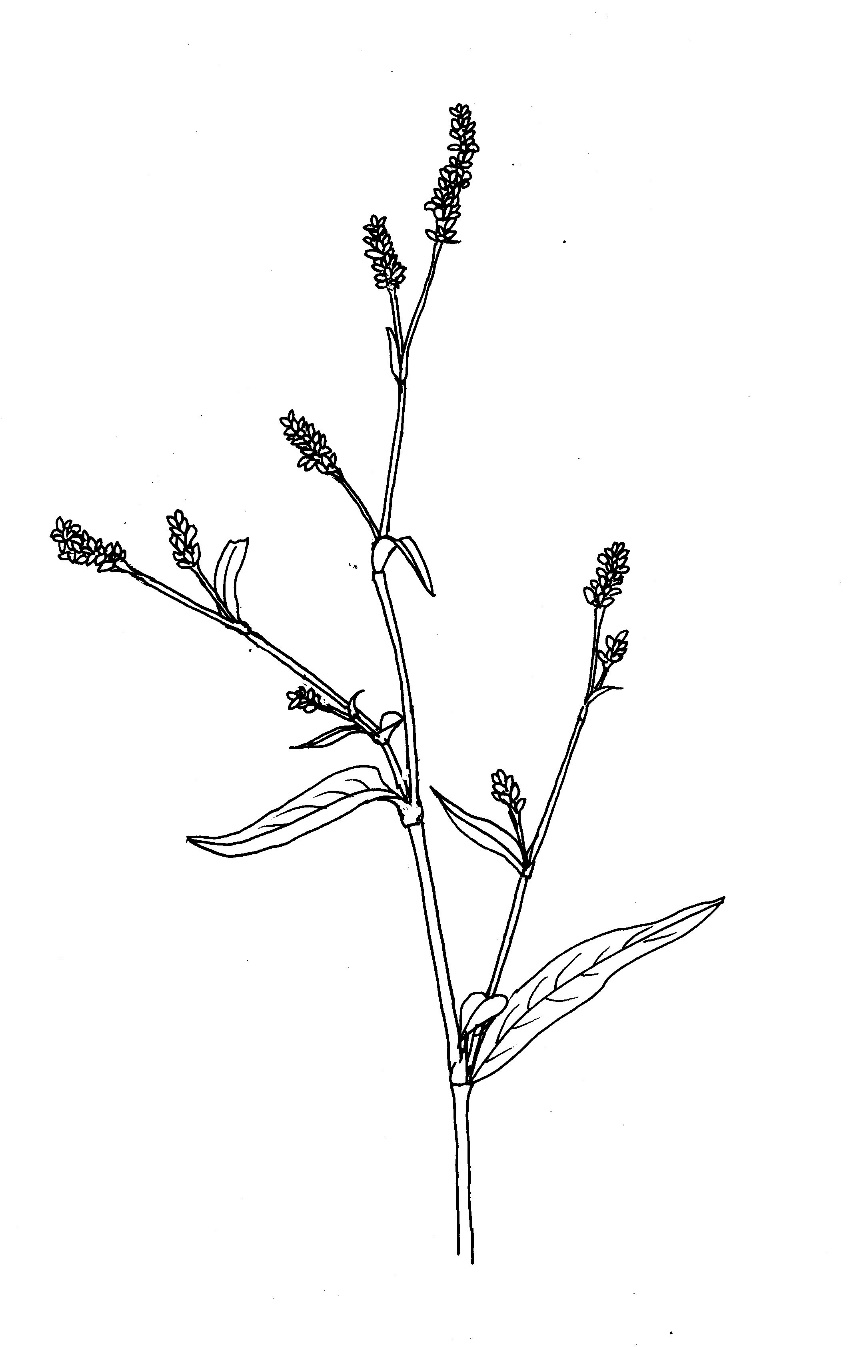 